ИНФОРМАЦИОННОЕ ПИСЬМОНациональный исследовательский Нижегородский государственный университет им. Н.И. Лобачевского (Россия)Арзамасский филиал ННГУ______________________________________________________________________________Россия, 607220, Нижегородская обл., г. Арзамас, ул. К. Маркса, 36. Тел./факс 8(83147)94553ИНФОРМАЦИОННОЕ ПИСЬМОII Всероссийская научно-практическая конференция для студентов, магистрантов, педагогов и молодых ученых
"Актуальные проблемы языка и культуры: традиции и инновации"25 ноября 2019 г., г. АрзамасОрганизаторы конференции: Арзамасский филиал Нижегородского государственного университета им. Н.И. Лобачевского, Московский городской педагогический университет, Департамент образования Администрации города Арзамаса.Организационный комитет:Председатель: А.В. Пряников, заместитель директора Арзамасского филиала ННГУ.Члены оргкомитета: Н.А. Кубанев, доктор культурологии, профессор кафедры иностранных языков и культур Арзамасского филиала ННГУ, Л.Н. Набилкина, доктор культурологии, доцент, зав. кафедрой иностранных языков и культур Арзамасского филиала ННГУ, Е.А. Николаева, доктор культурологии, профессор департамента методики обучения МГПУ, Д.Л. Морозов, кандидат пед. наук, доцент кафедры иностранных языков и культур Арзамасского филиала ННГУ, Т.И. Малышева, директор МКУ «Городской информационно-методический кабинет», Баронова Е.В., кандидат фил. наук, доцент кафедры иностранных языков и культур Арзамасского филиала ННГУ, Волгина О.В., кандидат фил. наук, доцент кафедры иностранных языков и культур Арзамасского филиала ННГУ.Тематика основных направлений работы конференции: Современные образовательные технологии для реализации задач ФГОС в области иностранных языков в школе и вузе.Измерительные инструменты и тестирование при обучении иноязычной компетенции.Развивающие, воспитательные и ценностные аспекты преподавания иностранных языков в школе и вузе.Внеурочная деятельность в контексте языкового образования.Особенности работы с одаренными детьми в общей школе.Организация профориентационной работы с учащимися в общей школе.Организация продуктивной самостоятельной работы школьников и студентов.Социокультурный компонент в обучении иностранному языку.Использование лингвокультурологического подхода в обучении иностранному языку.Диалог культур в глобализирующемся мире.Проблемы межкультурной коммуникации.Менталитет национальных культур и языковая картина мира.Актуальные проблемы лингвистики в аспекте взаимодействия культур.К участию приглашаются студенты, магистранты, аспиранты, преподаватели, учителя  иностранных языков и все, интересующиеся инновациями в лингвистике, культурологии, межкультурной коммуникации, лингводидактике. Организаторы также приглашают потенциальных участников предлагать другие темы панелей и отдельных докладов, раскрывающие тему "Актуальные проблемы языка и культуры: традиции и инновации".Конференция проводится в очном и заочном форматах. Всем участникам будут выданы электронные сертификаты. Рабочие языки – русский, английский, немецкий.Для участия в конференции необходимо:1. Представить заявку и статью (от 3 до 8 стр.) в оргкомитет до 19 октября 2019 г. (включительно) по электронной почте engdepartment@yandex.ru с пометкой «На конференцию». Образец заявки представлен в Приложении 1. Образец оформления статьи представлен в Приложении 2. Всем участникам, которые направили заявку и статью в оргкомитет, отправляется подтверждение об их получении. Рассмотрение рецензентом статьи осуществляется в течение 5-ти рабочих дней. Оплата оргвзноса за участие в конференции осуществляется в течение 3-х дней с момента положительной оценки рецензентом представляемых материалов.2. Оплатить организационный взнос за участие в конференции (150 руб. за 1 страницу текста + 300 руб. на пересылку печатного сборника* (неполная страница считается как полная). (*В случае, если участник хочет приобрести печатный вариант сборника. Электронная версия сборника предоставляется бесплатно.) Квитанция для оплаты оргвзноса представлена в Приложении 3. Отсканированную копию квитанции необходимо прислать на электронную почту engdepartment@yandex.ru Оплата является необходимым условием публикации материалов. Материалы, опубликованные в сборнике научных трудов конференции, будут постатейно размещены на сайте http://elibrary.ru, что подразумевает их индексацию в наукометрической базе РИНЦ (Российского индекса научного цитирования).Требования к оформлению печатных материалов: материалы предоставляются в виде отдельного файла в редакторе Microsoft Word; шрифт Times New Roman, размер 14, одинарный межстрочный интервал, все поля по  отступ абзаца 1,25, номера страниц не ставятся, ссылки на источники даются в квадратных скобках, нумерация ссылок в алфавитном порядке, не допускается автоматическое формирование нумерованных и маркированных списков. Не допускаются: интервалы между абзацами в основном тексте; внутритекстовые выделения подчеркиванием и прописными буквами; формирование отступов с помощью пробелов. На русском и английском языках представляются: Ф.И.О., название статьи, краткая аннотация и ключевые слова.Список литературы обязателен. Оформляется в соответствии с ГОСТ 7.1 - 2003 в алфавитном порядке. Оформлять ссылки на соответствующий источник списка литературы следует в тексте в квадратных скобках, например: [1; с. 233]. Использование автоматических постраничных ссылок не допускается.Надеемся на Ваше участие и просим способствовать распространению информации о Конференции среди Ваших коллег и всех заинтересованных лиц!Приложение 1Заявка участникаII Всероссийская научно-практическая конференция для студентов, магистрантов, педагогов и молодых ученых
"Актуальные проблемы языка и культуры: традиции и инновации"25 ноября 2019 г.  (г. Арзамас, Россия)Приложение 2Образец оформления заголовка, текста статьи и списка литературыН.А. Кубанев,доктор культурологии, профессор кафедры иностранных языков и культур, Арзамасский филиал ННГУ, г. Арзамас, РоссияЯзык и формирование английской нацииАннотация. В данной статье делается экскурс в лингвокультуру Великобритании. Особое внимание уделяется теории языковой ассимиляции, при которой более высокая культура поглощает более низкую. Приводится большое количество примеров из оригинальных источников. (шрифт Times New Roman, размер 12)Ключевые слова: теория ассимиляции, викинги, англо-саксы, норманнское завоевание. (шрифт Times New Roman, размер 12)N.A. Kubanev,Doctor culturology, Professor of Foreign languages and culture chair, UNN branch Arzamas, Arzamas, Russia Language and the formation of English nationAbstract. This article touches upon the linguistic culture of Great Britain. A special attention is paid to the theory of language assimilation when the more developed culture undermines the less developed one. A lot of examples from the original sources are mentioned. (шрифт Times New Roman, размер 12)Keywords: the theory of assimilation, The Vikings, Anglo-Saxons, Norman invasion. (шрифт Times New Roman, размер 12)Текст, текст, текст, текст, текст, текст, текст, текст, текст, текст, текст, текст, текст, текст, текст, текст, текст, текст, текст, текст, текст, текст, текст, текст, текст, текст, текст, текст, текст. (шрифт Times New Roman, размер 14)Список литературы (шрифт Times New Roman, размер 12)Черчилль У. Рождение Британии / У. Черчилль. – Смоленск: Русич, 2003. 245 c.Cannon J., Griffiths R. The Oxford Illustrated History of the British Monarchy. – London. 1998. 531 р.Приложение 3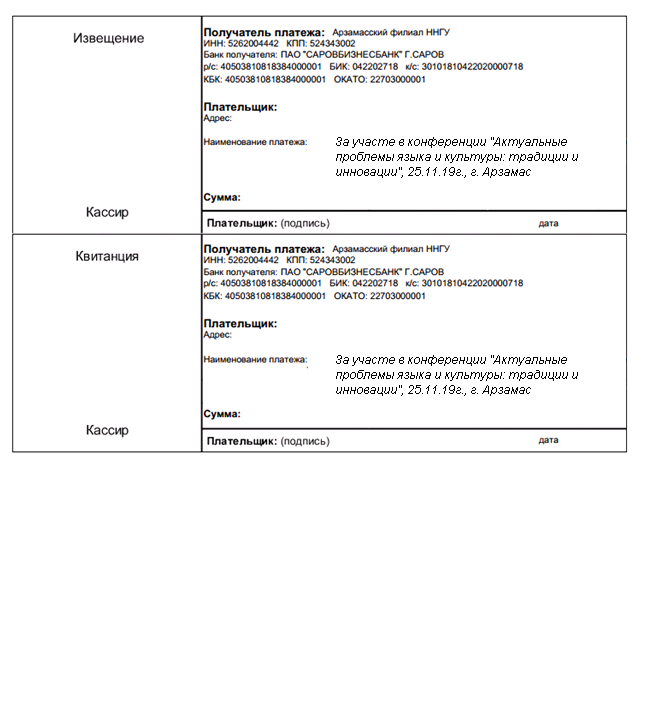 Фамилия Имя ОтчествоМесто работы (место обучения), вуз (полностью), факультет, кафедраКонтактный тел. (мобильный), e-mailУченая степень, ученое звание, должность (курс)Форма участияАдрес для отправки сборника (индекс обязательно)